	2012年9月3日，日内瓦尊敬的先生/女士：1	应第2研究组（业务提供和电信管理的运营问题）主席的请求，我荣幸地告知您，该研究组将于2013年1月22日至31日召开会议，并将采用世界电信标准化全会（2008年，约翰内斯堡）第1号决议第9节规定的程序来批准上述修订建议书草案和新建议书草案。2	建议批准的经修订的ITU-T建议书草案和新的ITU-T建议书草案的摘要及其出处见附件1。3	所有了解自己或他人持有的专利可能整体或部分地涉及建议批准的（一项或多项）建议书草案内容的国际电联成员国、部门成员、部门准成员或学术机构，均需按照 ITU-T/ITU-R/ISO（国际标准化组织）/IEC（国际电工委员会）的共同专利政策，向电信标准化局披露这类信息。可通过ITU-T网站（www.itu.int/ITU-T/ipr/）在网上获取已公布的专利信息。[软件版权/数据库]4	考虑到第1号决议第9节的规定，请您在2013年1月10日协调世界时24时（会议召开的7个工作日之前）告知我，贵主管部门是否同意授权第2研究组在该研究组会议上审议并批准上述修订建议书草案或新建议书草案。如有成员国认为不应进入审议批准程序，应阐明其反对原因并提出可能的修改意见，以推动对相关修订建议书草案或新建议书草案的进一步审议，以便批准。5	如果70％以上的成员国在回复中支持在该研究组会议上审议并批准上述修订建议书草案或新建议书草案，则将于2013年1月31日召开一次全体会议，实施该批准程序。为此，我邀请贵主管部门派出一名代表参加会议。请国际电联成员国的主管部门提供其代表团团长的姓名。如果贵主管部门希望由一家经认可的运营机构、一个科学或工业组织或处理电信问题的另一实体作为代表参加会议，则应按照国际电联《公约》第19条第239款的规定，将有关情况适时向主任通报。6	有关第2研究组会议的议程和所有相关信息将在第7/2号集体函中提供。7	会后电信标准化局主任将以通函的形式通报就此（这几份）建议书做出的决定。此信息还将在《国际电联操作公报》中公布。顺致敬意!电信标准化局主任
  马尔科姆•琼森附件：1件（TSB 第309号通函）附件1案文摘要与出处注：完整案文见COM 2-R 20号报告。1	ITU-T E.129建议书草案（新）国家编号方案的表述形式摘要ITU-T E.129建议书旨在确定一种方法，为在各国国家编号方案（如各国就ITU-T E.164建议书的申请）中表述ITU-T E.164 号码提供一种标准方法。本建议书还包括向相关各方提供这一信息的方法，以及及时提供的对选路、计费和国际电信业务结算有影响的编号方案修改信息。2	ITU-T E.1110建议书草案（新）E.164国家代码888的划分和分配摘要本建议书提出将E.164国家代码888划分和分配给联合国人道主义事务协调厅。____________________电信标准化局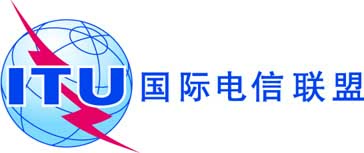 文号：
电话：传真：电信标准化局第309号通函COM 2/RH
+41 22 730 5887+41 22 730 5853-	致国际电联各成员国主管部门电子
邮件：tsbsg2@itu.int抄送：-	ITU-T部门成员；- ITU-T部门准成员；- ITU-T学术成员；-	第2研究组正副主席；-	电信发展局主任；-	无线电通信局主任事由：第2研究组按照世界电信标准化全会（2008年，约翰内斯堡）第1号决议第9节的规定为批准一份修订建议书草案和一份新建议书草案而召开的会议2013年1月31日，日内瓦